“ArchiTA” Festival del Teatro Antico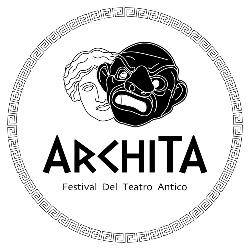 _______PROGRAMMAVenerdì 29 OttobreDalle ore 17:30 - c/o Palazzo Amati: Visite guidate al KETOS (Centro Euromediterraneo del Mare e dei Cetacei), a cura di Jonian Dolphin Conservation (prenotazioni tel. 0994706269); Laboratori di Archeologia Sperimentale, “La Maschera nel Teatro Greco” per adulti e bambini, a cura della Coop. Polisviluppo, Servizi Archeologici (prenotazioni tel. 340.7641759). Servizi Gratuiti al pubblicoDegustazioni: Durante la serata sarà possibile degustare bevande e antiche ricette culinarie del periodo greco, a cura del Caffè Letterario Sipario Spettacoli Ore 19:30 - c/o MUDI (Museo Diocesano)“Corri Dafne”. tratto dalle Metamorfosi di Ovidiocoproduzione Tessuto Corporeo e Factory compagnia transadriatica, Di e con Ilaria Carlucci, regia Alberto Cacopardi, consulenza artistica Tonio De Nitto.“Antigone o l’Alba dei Diritti” Reading teatrale su testo di Brecht dell’ Antigone di Sofocle -  con Giancarlo Luce ed Ermelinda Nasuto“kore” Produzione Teatro delle Forche, Con Giorgio Consoli, Erika Grillo, Giancarlo Luce, Ermelinda Nasuto Regia di Giancarlo Luce; Musiche e allestimenti Walter PulpitoSabato 30 OttobreDalle ore 17:30 - c/o Palazzo Amati: Visite guidate al KETOS (Centro Euromediterraneo del Mare e dei Cetacei), a cura di Jonian Dolphin Conservation (prenotazioni tel. 0994706269); Laboratori di Archeologia Sperimentale, “La Maschera nel Teatro Greco” per adulti e bambini, a cura della Coop. Polisviluppo, Servizi Archeologici (prenotazioni tel. 340.7641759). Servizi Gratuiti al pubblicoDegustazioni: Durante la serata sarà possibile degustare bevande e antiche ricette culinarie del periodo greco, a cura del Caffè Letterario Sipario Spettacoli Ore 20:00 - c/o MUDI (Museo Diocesano)“Il Sacrificio di Ifigenia” Spettacolo di Musica / Teatro / Danza, con musiche inedite e testi tratti da Euripide  Produzione ArchiTa Festival – Musiche inedite e Danza a cura di Antonio Ciraolo e Serena Arco“L’ Amor che muove il Sole e le altre Stelle” Musica antica e Lecturae Dantisa cura di Ensemble Concentus: Vania Palumbo (canto, tamburo arabo, lyra), Sara Valli (canto), Donato Chiarello (voce recitante), Gianluca milanese (flauto a becco, percussioni), Pierpaolo del Prete (viella), Andrea Cataldo (liuto), Maurizio Ria (quinterna, ribecca)Domenica 31 Ottobre Dalle ore 17:30 - c/o Palazzo Amati: Visite guidate al KETOS (Centro Euromediterraneo del Mare e dei Cetacei), a cura di Jonian Dolphin Conservation (prenotazioni tel. 0994706269). Servizi di visita gratuiti al pubblicoDegustazioni: Durante la serata sarà possibile degustare bevande e antiche ricette culinarie del periodo greco, a cura del Caffè Letterario Sipario Spettacoli Ore 20:00 - c/o MUDI (Museo Diocesano)“Taras. Un Teatro tra i due mari” Narrazione teatralizzata. Di e con Daniela Delle Grottaglie. Visite guidate a cura della Coop. Polisviluppo “Medea, Desìr”Produzione Astràgali Teatro. Fabio Tolledi – scrittura e regia, con Roberta Quarta, Simonetta Rotundo, Matteo Mele, Samuele Zecca - Mauro Tre (suoni), Sandrone Tondo (luci)___________Info e Prenotazione spettacoli: Tel. 388.7848371 / 333.3716581Progetto ideato da: Associazione “Promo Art”, Soc. Coop. Polisviluppo Servizi Archeologici, Ass. Cult. “Manifesto della città vecchia e del mare”.Direzione artistica e sviluppo progettuale: Fabrizio Iurlano (Docente, consulente, operatore culturale) – Gianluca Guastella (Archeologo, operatore culturale, conservatore dei Beni Culturali)Con la partecipazione del COMUNE DI TARANTO e sostenuto dall’Ass. Cult. “Manifesto della Città Vecchia e del Mare” nell’ambito del Progetto Ketos – Centro Euromediterraneo del Mare e dei Cetacei (Fondazione con il Sud).